ประกาศองค์การบริหารส่วนตำบลป่าระกำ   เรื่อง   ช่องทางการร้องเรียนในการบริหารทรัพยากรบุคคล **********************************		เพื่อให้การบริหารทรัพยากรบุคคลเป็นไปด้วยความโปร่งใสและซื่อสัตย์สุจริตในการปฏิบัติหน้าที่ และใช้วิธีการบริหารทรัพยากรบุคคลตามระบบคุณธรรมอย่างเคร่งครัด 		นายกองค์การบริหารส่วนตำบลป่าระกำ  จึงให้มีช่องทางในการรับเรื่องร้องเรียนการบริหารทรัพยากรบุคคล ขององค์การบริหารส่วนตำบลป่าระกำ ดังต่อไปนี้		๑. ร้องเรียนด้วยตนเอง ในวันและเวลาราชการ โดยให้ผู้ร้องเรียนหรือผู้รับมอบอำนาจเดินทางมาร้องเรียน ณ ที่ทำการองค์การบริหารส่วนตำบลป่าระกำ หมู่ที่  5 ตำบลป่าระกำ อำเภอปากพนัง จังหวัดนครศรีธรรมราช 		2. ส่งเรื่องร้องเรียนทางตู้รับเรื่องราวร้องเรียน ซึ่งติดตั้งอยู่หน้าที่ทำการองค์การบริหารส่วนตำบลป่าระกำ		3. ทางโทรศัพท์  หมายเลข ๐ 7580 9792				หมายเลข 0 7580 -9793		4. ทางเว็บไซต์ www.parakun.go.th 		5. ทางไปรษณีย์ ส่งเรื่องร้องเรียนมาที่ องค์การบริหารส่วนตำบลป่าระกำ เลขที่ 111 หมู่ที่  5 ตำบลป่าระกำ  อำเภอปากพนัง  จังหวัดนครศรีธรรมราช  80370		จึงเรียนมาเพื่อประกาศให้ทราบโดยทั่วกันประกาศ  ณ  วันที่  2  เดือน  เมษายน  พ.ศ.  2561                                                         สุวิทย์  เล็กพูล(นายสุวิทย์  เล็กพูล)นายกองค์การบริหารส่วนตำบลป่าระกำ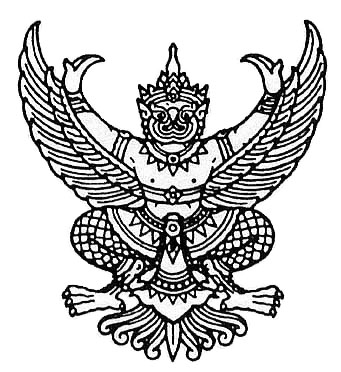 